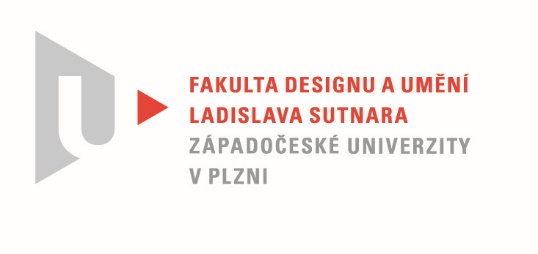 Protokol o hodnoceníkvalifikační práce Název bakalářské práce:  KONSTRUKCE A FIKCEPráci předložil student:  SEDELMAYEROVÁ MarieStudijní obor a specializace:  Multimediální design, specializace Užitá fotografieHodnocení vedoucího práce Práci hodnotil: prof. Mgr. Štěpán Grygar  Cíl práceStudentka splnila cíl práce formálně i fakticky. Kvalita výstupu odpovídá obvyklým požadavkům kladeným na bakalářskou práci.Stručný komentář hodnotiteleMarie Sedelmayerová propojila ve své bakalářské práci nazvané „Melancholické objekty“ zájem o instalace, sochařství a fotografii. Původní záměr vytvořit konstrukce v krajině a ty následně dokumentovat nakonec rozšířila i o fotografie nalezených objektů. Vznikla tak publikace černobílých fotografií mapující nalezené objekty (v přirozeném světle a prostředí) a tři velkoformátové černobílé bannery dokumentující sochařské instalace (fotografované za pomocí umělého zdroje světla v noční krajině). Název Melancholické objekty převzatý z názvu kapitoly knihy Susan Sontag odkazuje k surrealistické estetice, pracující s poetikou nahodilých setkání. Celá práce Marie Sedelmayerové staví na subjektivitě umělce a současně se snaží ukázat dílo tak, aby docházelo k interakci s divákem. Tato snaha otevřít dílo většímu prostoru pro komunikaci je základním elementem její tvorby. Fotografie přitom neplní podřadnou roli. Teprve prostřednictvím fotografického obrazu se završuje proces imaginace a dílo se stává aktuálním.Vyjádření o plagiátorstvíPodle mého názoru bakalářská práce nevykazuje známky plagiátu.4. Navrhovaná známka a případný komentářBakalářskou práci Marie Sedelmayerové považuji za velmi zdařilou. Doporučuji ji k obhajobě s návrhem hodnocení výborně.Datum:	28. 5. 2021			                   prof. Mgr. Štěpán Grygar  